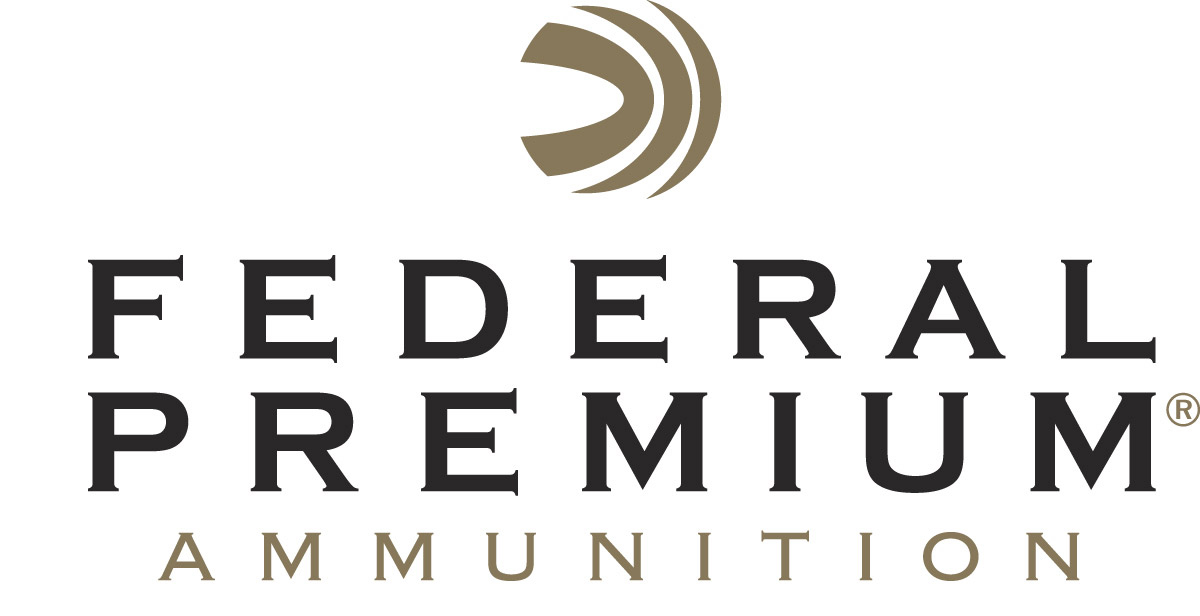 													 Contact: JJ ReichCommunications ManagerFirearms and Ammunition	(763) 323-3862FOR IMMEDIATE RELEASE 		 		 E-mail: pressroom@vistaoutdoor.comFederal Ammunition Expands Game-Shok Line
with Three 28-Gauge LoadsANOKA, Minnesota – July 7, 2017 – Federal Ammunition is proud to add a trio of shotshell options to its proven Game-Shok lineup aimed at hunters who enjoy the light weight and easy-handling of a 28-gauge shotgun. Shipments of the new loads—offered in 5, 6 and 7.5 shot—are currently being delivered to dealers.Game-Shok products are renowned for offering small game hunters superior, volume-priced performance. The new 28-gauge loads push their 1-ounce payload of hard, uniform lead shot at 1,220 fps and produce consistent, reliable patterns suited to a variety of upland birds.Features & Benefits1-ounce payloadHard, uniform shot1,220 fps muzzle velocityConsistent patternsPart No. / Description / MSRP		
H289 5 / 28-gauge Game-Shok, 2 3/4-inch 1-ounce / $19.95H289 6 / 28-gauge Game-Shok, 2 3/4-inch 1-ounce / $19.95	H289 7.5 / 28-gauge Game-Shok, 2 3/4-inch 1-ounce / $19.95Federal Premium is a brand of Vista Outdoor Inc., an outdoor sports and recreation company. For more information on Federal Premium, go to www.federalpremium.com.About Vista OutdoorVista Outdoor is a leading global designer, manufacturer and marketer of consumer products in the growing outdoor sports and recreation markets. The company operates in two segments, Shooting Sports and Outdoor Products, and has a portfolio of well-recognized brands that provides consumers with a wide range of performance-driven, high-quality and innovative products for individual outdoor recreational pursuits. Vista Outdoor products are sold at leading retailers and distributors across North America and worldwide. Vista Outdoor is headquartered in Utah and has manufacturing operations and facilities in 13 U.S. States, Canada, Mexico and Puerto Rico along with international customer service, sales and sourcing operations in Asia, Australia, Canada, and Europe. For news and information, visit www.vistaoutdoor.com or follow us on Twitter @VistaOutdoorInc and Facebook at www.facebook.com/vistaoutdoor.###